Mt Taylor 50k Course DescriptionAll distances in miles.0       Begin at the Rock Tank shelter trailhead.  Head east on FR 453.0.4   Turn right off road to XC ski trail.1.4   Turn left off trail back onto FR453 continue right going uphill.2.7   Reaching saddle follow FR453 left up toward La Mosca Peak.3.3   Turn right on FR 453 away from La Mosca Peak.4.2   Ridgeline Aid Station5.0   Stay right.6.0   Follow FR453 left downhill off ridge.8.4   Turn left at fork.8.6   Turn left on FR 451 and stay left when road splits at 8.7.10.3 Left turn off road downhill into Spud Patch Meadow.10.5 Spud Patch Aid Station at south end of meadow.11.0 Exit Spud Patch to the north and turn left at FR451. 11.7 Sharp left off FR451 onto Continental Divide Trail.  Look carefully          for large cairn on left 10 feet off the road.   Follow CDT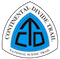           blazes on trees.  XC arrows appear intermittently on the CDT, do             not use them for guidance.12.5  Left onto jeep road for .3 to gate.12.8  Ojo Piedra Tank gate. Go through gate then right at large cairn.13.2  Sharp right.14.3  Turn left uphill.14.5  Go through gate, look for right turn uphill at 14.6.15.5  Left uphill then sharp right at medium cairn. 16.1  Stay right at fork.16.4  Stay right.16.7  Rock Tank Aid Station.  Exit west the left to rejoin CDT.17.5  Turn right.18.0  Right turn off jeep road look for cairn.18.1  Sharp left after gully.18.3  Stay right through meadow.18.4  Right on road.18.5  Left at cairn.18.7  Hard right at cairn.19.6  Stay left.20.0  Go through gate.20.1  Left turn off CDT trail onto FR 193.21.2  Gooseberry Aid Station.   Exit north on Gooseberry trail.           21.5  Stay right. 21.8  Go straight across road.24.3  Go through gate.24.5  Hard right off trail up to Mt Taylor summit.24.6  Mt Taylor Summit.  Continue north on Gooseberry Trail.24.8  Go straight across road then hard right in clearing.24.9  Go through gate.25.2  Caldera Aid Station.   Exit down road south into Water Canyon.26.3  Turn left on switchback.27.4  Switchback right.27.7  Switchback left.28.1  Water Canyon Meadow.  Hard left onto single-track trail uphill.29.3  Caldera Aid Station.  Exit west onto XC ski trail/jeep road.29.9  Sharp right turn on faint trail toward Heartbreak hill.30.0  Left turn down Heartbreak hill and follow XC trail.30.5  Crossing open meadow look for trail on right.  30.8  Veer left down hill.31.8  Finish at Rock Tank shelter.